«Қоғамдық тәртіп негіздері»10.01.2024 күні «Ұшқын» дебат клубының ұйымдастыруымен 9-сыныптар арасында «Қоғамдық тәртіп негіздері» тақырыбында пікірсайыс ойыны өткізілді. Дебат ойыны Американдық парламенттік форматы (АПФ) негізінде өтті. Ойын барысында құқықбұзушылықтың белгілерін, ерекшеліктерін, зардабын және оны алдын алудың жолдарын талқылады. Қарағандыоблысыбілім09#Біртұтас_тәрбие#ҚОББТӘРБИЕ#uo_krg@balqash_qalasy_bilim_bolimi@rumcdo_official@umckrg@balqash_qalasy_akimdigi@balqash_qbb01.10.2024 года при организации дебатного клуба «Ушкин» среди 9-классников была проведена дебатная игра на тему «Основы общественного порядка». Игра в дебаты была основана на американском парламентском формате (APF). В ходе игры он обсудил признаки, особенности, последствия правонарушения и способы его предотвращения.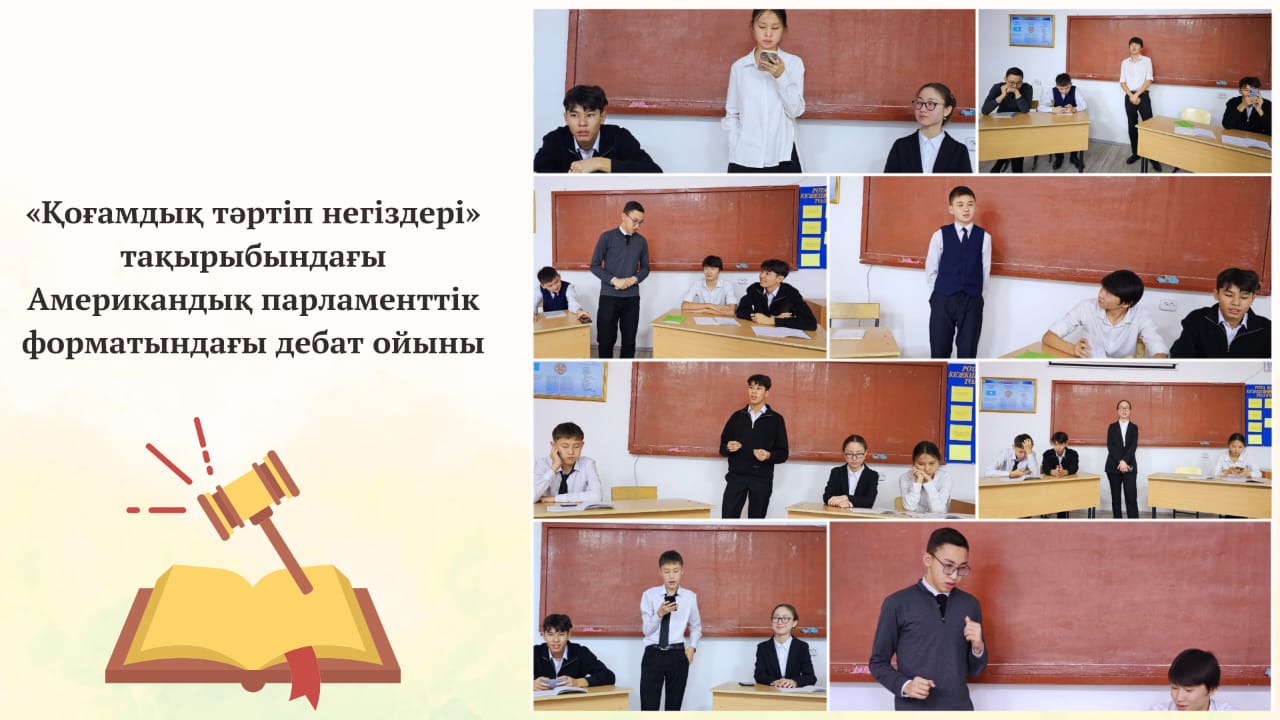 